Mødet slut kl.  22:33________________________________		__________________________________Jette Møller				Nikoline Frandsen_________________________________		__________________________________Agnete Hansen				Henning Hofmann_________________________________		__________________________________Freddy Ingholt				Kristian Knudsen__________________________________		___________________________________Greta Moberg				Louise Amalie JoensenKarin WandallMøde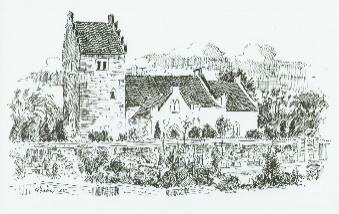 MenighedsrådsmødeTid28. september 2023Kl. 18.00 – 18.30 FællesspisningKl. 18.30 – 21.00 Ordinært mødeStedJyderup sognegårdDeltagereJette Møller, Agnete Hansen, Freddy Ingholt	, Greta Moberg, Nikoline Frandsen, Henning Hofmann, Kristian Knudsen og Karin WandallAfbudLouise Amalie JoensenPkt. 1Godkendelse af dagsordenDer indføres pkt. 3 A - GodkendtPkt. 2Budget 2024Bilag medsendtBudget gennemgåetPkt. 3Skal vi fortsat have Kristeligt Dagblad5.795 for hele ugen = 52.155 om året4.295 for torsdag – lørdag = 38.655 om året3.995 for fredag – lørdag = 35.955 om året3.495 for fredag eller lørdag = 31.455 om året7 ud af 8 har besluttet at spare avisen væk pr. 31.12.2023. Sidste medlem er blevet tilbudt at afhente sognegårdens avis.Pkt. 3 AProtokollat til årsregnskabet 2022Der er pr. 29/6-2023 lavet ny regnskabsinstruksVi har reduceret antallet af debitorerKto. 721110 er en opsparing til anlæg indvendig vedligeholdelse i kirken.Pkt. 4Hvem skal fremover have adgang til menighedsrådets postkasse m.m. Bilag medsendtNikoline Frandsen, Greta Moberg, Agnete Hansen, Freddy Ingholt, Kristian Knudsen og kordegnenPkt. 5Lukket punktPkt. 6Valg 2024Bilag medsendtVi prøver at bruge det materiale der er udsendt af LAM med billeder af Jyderups menighedsråd. Vi husstandsomdeler selv.Pkt. 7TårnuretBilag eftersendes hvis det når at kommeDer er indhentet tilbud fra Thubalka og Thomo klokkeservice. Det besluttes at bruge Thubalka da de servicerer os i forvejen og de er kommet med det billigste tilbud.Pkt. 8Fællesindkøb, papirvarer (toilet og håndklæder)Bilag medsendtDet besluttes at vi ikke skifter.Pkt. 9Fællesmøde 4/10, spørgsmål sendes til Taimi senest 25/9Ingen spørgsmål på nuværende tidspunkt.Pkt. 10Ekstraordinært budgetsamråd – Holbæk Provsti 7/11Der skal besluttes vedtægterne for samarbejderne og hvor der skal vælges den nye fælles bestyrelseMenighedsrådet skal beslutte inden 31. oktober 2023, i hvorvidt vi vil deltage i samarbejdet omkring vedligeholdelse af præsteboligerne.Er der nogen der kunne tænke sig at stille op som kandidat til den nye fælles bestyrelse?Bilag medsendtDer afholdes i præstegårdsudvalget møde mandag den 2/10 kl. 09.30Og pkt. taget op igen til fællesmødet  den 4. oktober.Pkt. 11Ansættelse af gravermedhjælper i samarbejde med Holmstrup Kirke med en fordeling til Jyderup på 30 timer og Holmstrup på 7 timer.Kordegnen sender stillingsopslaget ud til formænd, kasserer og graver for begge menighedsråd, der nedsættes efterfølgende et ansættelsesudvalg.Pkt. 11 AÅrshjul, kirkeblad, kirkehøjskoleBilag medsendtDet besluttes at prøve at få Lotte Heise til foråret, det undersøges for hvornår hun kan i feb. Pkt. 11 BKirkehøjskole kontoen i Nordea må bruges til alle kirkelige aktiviter (foredrag, koncerter, menighedsture m.m.)GodkendtPkt. 12Nyt fra præsterneOrienteringPkt. 13Nyt fra kasserenIntetPkt. 14Nyt fra KontaktpersonenIntetPkt. 15Nyt fra formandenIntetPkt. 16Orientering fra udvalgeneKirke-og kirkegårdsudvalgKirkeværgeSognegårdsudvalgPræstegårdsudvalgMusik og foredragsudvalgSamarbejdsudvalgetMændenes mødestedLyset på kirken tændes til allehelgenIntetDer er taget kontakt til murer vedr. revnerOrientering OrienteringIntetOrienteringPkt. 16 AHvem gør hvad til:Spaghettigudstjeneste 31. okt. Agnete, Greta, Jette, Nikoline, Henning, hjælper med madlavning, op pyntning samt nedtagning igen. Nikoline køber græskar. Lisbeth må gerne kontakte frivillige.  Pkt. 17EventueltIntetPkt. 17 AForslag til næste mødeHalloweenBudget 2024Nyansættelser